.[1-6]	Right Twinkle, Left Twinkle w/ ¼ turn[7-12]	½ Turn Left, Lunge, Recover, Back[13-18]	Cross, Back, ½ Turn Right, Step, ½ Pivot, Step[19-24]	Step, Point, Hold, Step, Develope’[25-30]	Back, ½ Turn, Forward, Forward rock, Recover, ¼ Turn to Side[31-36]	Cross, Side, Cross, Back, Side Cross[37-42]	¼ Turn, ¼ Sweep (2 counts), Cross, Recover, Side[43-48]	Cross, Side, Behind, Long Step Side, Drag (2 counts)[49-54]	Long Step Side, Drag (2 counts), Long Step Side, Drag (2 counts)[55-60]	Rolling Full Turn, Cross, ¼ Turn, Side[61-66]	Cross, Side-Together-Side, Cross Rock, Recover, Side[67-72]	Cross Rock, Recover, Side, Cross, Unwind ½ (2 counts)Repeat -  No tags or RestartsContact: Larry Schmidt - 1108 W 13th, St N, Wichita, KS  67203, USA - 316-262-6450 - lschmidt3@cox.netScarborough Waltz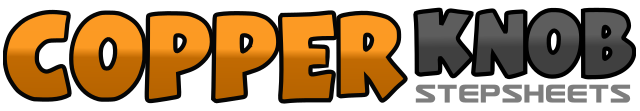 .......Count:72Wall:4Level:Intermediate - waltz.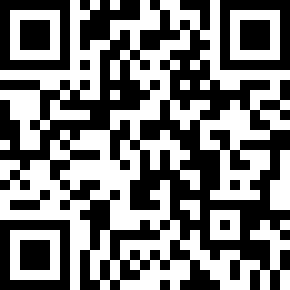 Choreographer:Larry Schmidt (USA) - April 2012Larry Schmidt (USA) - April 2012Larry Schmidt (USA) - April 2012Larry Schmidt (USA) - April 2012Larry Schmidt (USA) - April 2012.Music:Scarborough Fair - Sarah BrightmanScarborough Fair - Sarah BrightmanScarborough Fair - Sarah BrightmanScarborough Fair - Sarah BrightmanScarborough Fair - Sarah Brightman........1-3Turn and step right foot forward toward left diagonal, Step left foot next to right squaring to front wall, Step right foot next to left. (12:00)4-6Turn and step left foot toward right diagonal, Turn ¼ left stepping back on right, Step left next to right. (9:00)1-3Step right foot back, Turn ½ left onto left foot, Step right next to left. (3:00)4-6Press forward onto ball of left foot (Rotate upper body 1/8 left), Recover weight to right, Step left foot back. (3:00)1-3Step right foot across left, Step left foot back, Turn ½ right stepping forward on right (9:00)4-6Step left foot forward, Pivot ½ right onto right foot, Step left foot forward. (3:00)1-3Step right foot forward, point left toe toward left diagonal (body angled right), Hold (4:30)4-6Step left foot forward to right diagonal, Lift right knee, Extend right foot pointing toe.1-3Step right foot back, Turn ½ left onto left squaring up to side wall, Step right forward. (9:00)4-6Rock forward onto left, Recover weight to right, Turn ¼ left stepping left foot left. (6:00)1-3Step Right across left, Step left foot left, Step right across left4-6Step left foot back, Step right foot right, Step left across right. (6:00)1-3Turn ¼ right stepping forward onto right, Sweep left foot ¼ right crossing right foot (2 counts). (12:00)4-6Rock left foot across right, Recover weight to right. Step left foot left.1-3Step right across left, Step left foot left, Step right behind left4-6Step left foot long to the left, Drag right foot toward the left for 2 counts (12:00)1-4Step right foot long to the right. Drag left foot toward the right for 2 counts.4-6Step left foot long to the left, Drag right foot toward the left for 2 counts. (12:00)1-3Turn ¼ right stepping forward onto right foot, Turn ½ right stepping back onto left, Turn ¼ right stepping to the side onto the right foot. (12:00)4-6Step left across right, Turn ¼ left stepping back onto the right, Step left foot left. (9:00)1, 2&3Step right across left (1), Step left foot left (2), Step right next to left (&), Step left foot left (3).4-6Rock right across left, Recover weight to left, Step right foot right. (9:00)1-3Rock left foot across right, Recover weight to right, Step left foot left.4-6Cross right foot across left, Unwind ½ left onto left foot. (3:00)